Date: February 4, 2019In your journal record the following:ART 1010 ENTRY #6:ART THINK:  Review: How are the “Principles of Design” different from the “Elements of Art”?Announcements/Reminders:   Quiz on Chapters 2 & 3 NEXT TIME Today’s Objective:  ReviewGo over task sheet for assignment #1Work on assignment #1Homework: Study for quiz!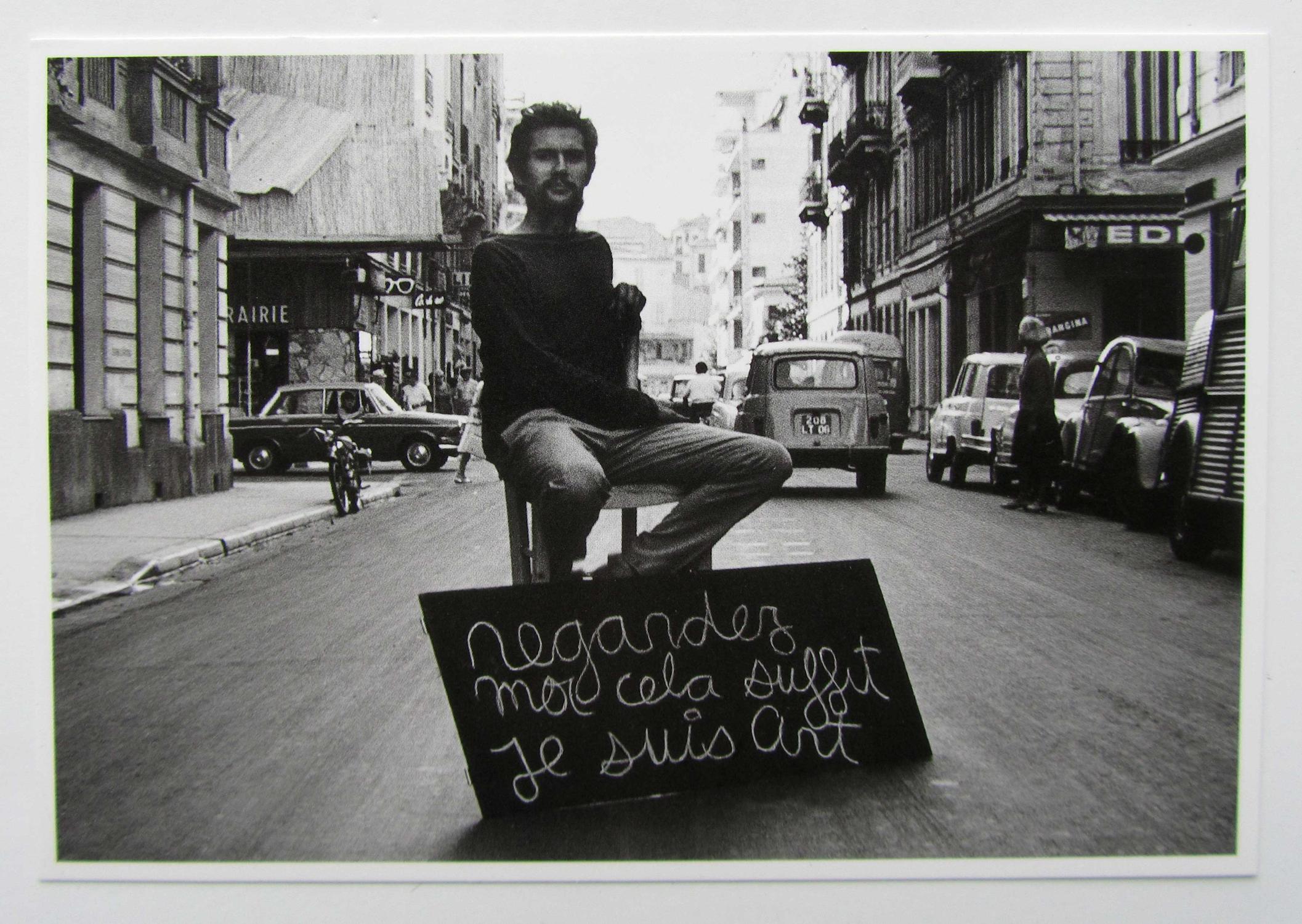 